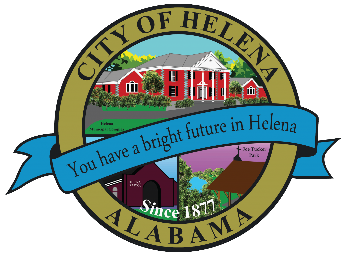 816 Hwy 52 East, Helena AL 35080City Hall Council Chambers 	Helena City Council							October 25, 2021Council Work Session									5:00pmReview of the 10/25/2021 Agenda ItemsAP/Bill Payments09/27/2021 Meeting Minutes ReviewUpdate from Council Boards and Committee BusinessHwy 17/58 Turning LaneStorm Water Repairs  Helena Forward Project John Howze-3000 English Oak Circle-Ongoing flooding problem in Twelve Oaks SubdivisionConfirmation of the 11/8/2021 Regular Meeting City Council Meeting Agenda 							6pmMeeting Called to OrderInvocationPledge of AllegianceCouncil Roll CallPresentation of Minutes from 09/27/2021Revenue Report and (AP) Bill PaymentMunicipal Operations Report: Mayor J. Brian PuckettDepartments: Police, Fire, Library, Parks, Public Works, Sanitation, and UtilitiesRecognition of Helena Fire Department Promotions Helena Middle School Principal Dr. Matthew EppsAppointment of City Prosecutor Charles MillerProclamation-Proclaiming November as being Hospice Awareness MonthProclamation-Proclaiming November as being City of Helena Lung Cancer MonthHarold Woodman-Recognize October 27th as Annual National Senior Health and Fitness Day and Dave Purell for his efforts to promote physical fitness and winning the 2021 NPC Masters National Bodybuilding Championship in the over 70 Division Girl Scout Troop 30080-Recycling Presentation Approve/Deny: Harris Doyle-Riverwood Modification to Master PlanApprove/Deny: Hwy 17/58 Turning Lane up to $250,000.00 using Rebuild Act/4Cent Funds Approve/Deny: Storm Water Repairs using ARPA Funds Approve/Deny: Resolution 10252021-Mayor Puckett to enter negotiations with US Steel on Helena Forward ProjectCouncil CommentsAdjournment Proper notice of the posted Agenda for the Pre-Council Work Session and Regular Scheduled Meeting of the Helena City Council was given in advance of such public meeting and the notice remained posted through the scheduled meeting. By general consent of the Council, agenda items may be added, removed, or considered out of order. Next City Council Meeting Date:  Next Regular Scheduled Meeting will be November 8, 2021 @ 5pm Work Session followed by Regular Meeting at 6:00pm. Updated: 10/21/2021